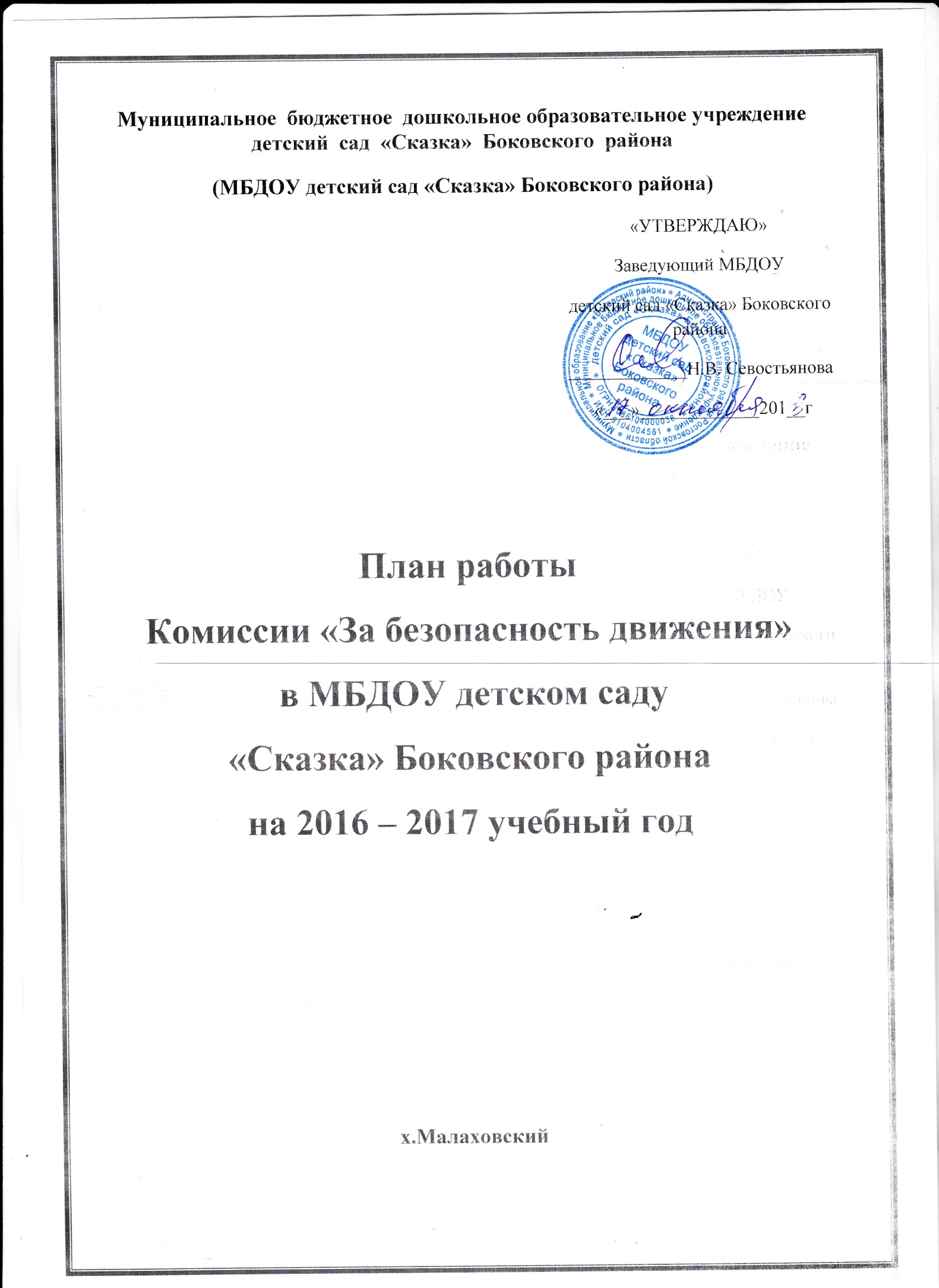 Методическая работас сотрудниками ОГИБДДПредполагаемый результатСоздание в МБДОУ условий для сознательного изучения детьми ПДД посредством интеграции разнообразных видов деятельности, оснащение предметно-развивающей среды соответствующим оборудованием и пособиями сформирует устойчивый интерес дошкольников, поспособствует приобретению ими полезных навыков и привычек безопасного поведения на улице. Комплексный подход к организации работы детского сада по данному разделу заставит родителей серьёзно задуматься о проблеме детского дорожно-транспортного травматизма, поможет повысить степень их ответственности за своих детей.Методическая база МБДОУ по ПДДУчебные пособия, газеты по ПДДЛитература:Т. Бабаева, А. Гогоберидзе, З. Михайлова. Программа «Детство»Н.Авдеева, О.Князева, Р.Стеркина Программа «Основы безопасности детей дошкольного возраста»Е. Я. Хабибулина. Дорожная азбука в детском саду. Санкт-Петербург, Детство –Пресс, 2011 г.Т. Г. Кобзева, И. А. Холодова, Г. С. Александрова. Правила дорожного движения. Волгоград, 2011 г.Л. Б. Поддубная. Правила дорожного движения. Занимательные материалы. Волгоград, 2008 г.Н. А. Извекова, А. Ф. Медведева, Л. Б. Полякова. Правила дорожного движения для детей дошкольного возраста, 2007 г.С. Д. Сажина. Составление рабочих учебных программ для ДОУ. М., 2006 г.Ф.С. Майорова. Изучаем дорожную азбуку. Перспективное планирование. Москва «Издательство Скрипторий», 2010.Вдовиченко Л.А. Ребенок на улице Цикл занятий для старших дошкольников по обучению правилам дорожного движения. Издательство «ДЕТСТВО – ПРЕСС», Санкт- Петербург, 2009Т.Н. Гаршышева «Как научить детей ПДД?» Планирование занятий, конспекты, кроссворды, дидактические игры. Издательство Санкт – Петербург ДЕТСТВО – ПРЕСС, 2010.Т.И. Данилова. Программа «Светофор». Обучение детей дошкольного возраста ПДД. Издательство ДЕТСТВО – ПРЕСС, 2009.Газета «Добрая дорога детства»Мультимедийный диск «ПДД для детей»Диски с записями песен о ПДДИспользование компьютера для изучения ПДД№п/пНаименование мероприятийСроки исполненияОтветственныйРабота с педагогамиРабота с педагогамиРабота с педагогамиРабота с педагогами1.Заседание комиссии «За безопасность движения»СентябрьПредседатель комиссии 2Социологическое исследование.Цель: определить уровень умений и знаний детей по правилам безопасного поведения на улицеСентябрь Председатель комиссии3Инструктаж с педагогическими работниками по охране жизни и здоровья детейСентябрьПредседатель комиссии4Консультация для воспитателей «Организация непосредственно образовательной деятельности по обучению дошкольников безопасному поведению на улице»СентябрьПредседатель комиссии5Заседание комиссии «За безопасность движения»ОктябрьПредседатель комиссии6Составление методических разработок по обучению детей правилам дорожного движенияОктябрь Председатель комиссии7Заседание комиссии «За безопасность движения»НоябрьПредседатель комиссии8Семинар – практикум «Лучший уголок безопасности»Председатель комиссии9Смотр – конкурс на лучший уголок безопасности в группах детского садаНоябрьПредседатель комиссии10Участие сотрудников ГИБДД в совместных мероприятиях, проводимых в ДОУ по профилактике дорожно – транспортного травматизмаВ течение годаПредседатель комиссии11Заседание комиссии «За безопасность движения»ДекабрьПредседатель комиссии12Неделя безопасности «Профилактика дорожно – транспортного травматизма» с привлечением сотрудника ГИБДДПредседатель комиссии13Акция социальной направленности «Помоги вырасти культурным пешеходом!»ДекабрьПредседатель комиссии14Заседание комиссии «За безопасность движения»АпрельПредседатель комиссии15Организация сюжетно-ролевых игр на транспортной площадке.Апрель Председатель комиссии16Консультация для воспитателей «Ребенок на улице»АпрельПредседатель комиссии17Заседание комиссии «За безопасность движения»МайПредседатель комиссии18Подведение итогов педагогического коллектива по ПДДМай Председатель комиссии19Приобретение методической литературы по ПДДВ течение годаПредседатель комиссииРабота с родителямиРабота с родителямиРабота с родителямиРабота с родителями1.Анкетирование родителей по обучению детей ПДД и профилактике дорожно – транспортного травматизма.СентябрьПредседатель комиссииЧлены комиссии2.Участие родителей в оформлении информационных уголков и информационных стендов для детей, макетов, дорожных знаков, знакомящих с ПДДСентябрь - ноябрьПредседатель комиссииЧлены комиссии3.Участие родителей в пополнении игрового оборудования к сюжетно – ролевым играм по темеВ течение годаПредседатель комиссииЧлены комиссии4.Привлечение родителей к проведению экскурсий, целевых прогулок к проезжей части.В течение годаПредседатель комиссииЧлены комиссииРабота с детьмиРабота с детьмиРабота с детьмиРабота с детьми1.Мониторинг по определению уровня умений и знаний детей по правилам безопасного поведения на дорогахСентябрьПредседатель комиссииЧлены комиссии2.Уроки безопасности в каникулярные недели. «Каникулы ОБЖ. Правила дорожного движения»Чтение художественной литературы по темеДидактичесие, подвижные и сюжетно – ролевые игрыРазвлечения по темеКонкурс и выставка рисунков по темеРассматривание иллюстраций и беседы по темеЭкскурсии и целевые прогулки с профилактическими беседами по ПДДПосещение автодискотекиИспользование компьютера. Просмотр мультимедийных дисков по ПДД1 – неделя ноября2- неделя января4- неделя мартаПредседатель комиссииЧлены комиссии№п/пНаименование мероприятийСроки исполненияОтветственныйРабота с педагогамиРабота с педагогамиРабота с педагогамиРабота с педагогами1.Встреча педагогов ДОУ с сотрудниками ГИБДД:- планирование совместной работыСентябрьПредседатель комиссииЧлены комиссии2.Участие сотрудников ГИБДД в совместных мероприятиях, проводимых в ДОУ по профилактике дорожно – транспортного травматизмаВ течение годаПредседатель комиссииЧлены комиссии3.Неделя безопасности «Профилактика дорожно – транспортного травматизма» с привлечением сотрудника ГИБДДДекабрьПредседатель комиссииЧлены комиссии4.Акция социальной направленности «Автомобильное кресло – детям!» с привлечением сотрудника ГИБДДЯнварьПредседатель комиссииЧлены комиссииРабота с родителямиРабота с родителямиРабота с родителямиРабота с родителями1.Родительское собрание с привлечением сотрудника ГИБДД «Детский травматизм на дороге, причины и меры его предупреждения»Октябрь,январьПредседатель комиссииЧлены комиссииРабота с детьмиРабота с детьмиРабота с детьмиРабота с детьми1.Участие сотрудников ГИБДД в праздниках и развлечениях, игровой деятельности.В течение годаПредседатель комиссииЧлены комиссии